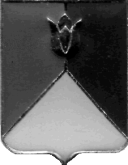 РОССИЙСКАЯ ФЕДЕРАЦИЯАДМИНИСТРАЦИЯ КУНАШАКСКОГО МУНИЦИПАЛЬНОГО РАЙОНА ЧЕЛЯБИНСКОЙ  ОБЛАСТИ ПОСТАНОВЛЕНИЕ                                                        от 05.02.2018 г. №186В целях реализации Федерального закона «О противодействии коррупции»ПОСТАНОВЛЯЮ:Утвердить прилагаемый Перечень коррупционно - опасных должностей муниципальной службы в органах местного самоуправления Кунашакского муниципального района, замещение которых связано с коррупционными рисками.Руководителям органов местного самоуправления, руководителям структурных подразделений Администрации Кунашакского муниципального района:установить дополнительный внутренний контроль деятельности муниципальных служащих, замещающих коррупционно - опасные должности, установленные Перечнем;своевременно применять меры профилактики и снижения коррупционных рисков с целью выявления и предотвращения возможных коррупционных действий муниципальных служащих;ознакомить персонально, под роспись муниципальных служащих, замещающих должности, установленные Перечнем.3.Признать утратившими силу Постановление администрации Кунашакского муниципального района от 30.12.2011 г. №1748 «Об  утверждении Перечня должностей муниципальной службы, на которые распространяются ограничения, предусмотренные статьей 12 Федерального закона №273-ФЗ от 25.12.2008 г. «О противодействии коррупции»;Постановление администрации Кунашакского муниципального района от 18.05.2016 г. №525 «О внесении изменений в Постановление администрации 30.12.2011 г. №1748 «Об  утверждении Перечня должностей муниципальной службы, на которые распространяются ограничения, предусмотренные статьей 12 Федерального закона №273-ФЗ от 25.12.2008 г. «О противодействии коррупции»;4.Отделу информационных технологий администрации Кунашакского муниципального района (Ватутин В.Р.) разместить настоящее постановление на официальном сайте администрации Кунашакского муниципального района в сети «Интернет».5. Контроль за исполнением настоящего постановления возложить на руководителя аппарата администрации Багаутдинову В.Ш.Глава района                                                                                             С.Н.АминовПриложение к постановлениюот 05.02.2018 г. №186ПЕРЕЧЕНЬкоррупционно опасных должностей муниципальной службы в органах местного самоуправления  Кунашакского муниципального районаРаздел 1. Собрание депутатов Кунашакского муниципального районаНачальник организационно-правового отдела;Раздел 2. Контрольно-ревизионная комиссия Кунашакского муниципального района Инспектор-ревизор;Раздел 3. Администрация Кунашакского муниципального района Заместитель Главы района по финансовым вопросам - руководитель финансового управления;Заместитель Главы администрации района по социальным вопросам;Заместитель Главы администрации района по инвестициям, экономике и сельскому хозяйству;Заместитель Главы администрации района по ЖКХ, строительству и инженерной инфраструктуре;Заместитель Главы администрации района по земле и имуществу - руководитель земельных и имущественных отношений;Руководитель аппарата администрации района;Помощник Главы муниципального района;         Начальник отдела архитектуры и градостроительства – главный архитектор;Начальник бухгалтерского учета и отчетности администрации района;Заместитель начальника бухгалтерского учета и отчетности администрации района;Ведущий специалист отдела бухгалтерского учета и отчетности администрации района;Начальник отдела ЗАГС администрации района;Начальник архивного отдела администрации района;Начальник Правового управления администрации района;Заместитель начальника Правового управления;Начальник отдела ГО и ЧС администрации района;Начальник Управления экономики администрации района;Заместитель начальника Управления экономики администрации района;Заместитель начальника Управления сельского хозяйства и продовольствия;Начальник отдела делопроизводства и писем администрации района;Начальник отдела по мобилизационной работе и режиму администрации района;Начальник отдела кадров администрации района; Начальник отдела экологического контроля администрации района;Заместитель начальника отдела экологического контроля администрации района. Раздел 4. Функциональные (отраслевые) органы  администрации Кунашакского муниципального района 1)Управление образования администрации Кунашакского муниципального  районаРуководитель Управления образования администрации Кунашакского муниципального района; Заместитель руководителя по учебно-воспитательной работе Управления образования администрации Кунашакского муниципального района;2) Управление по ЖКХ, строительству и энергообеспечению администрации Кунашакского муниципального районаРуководитель Управления по ЖКХ, строительству и энергообеспечению администрации Кунашакского муниципального района; Заместитель руководителя Управления по ЖКХ, строительству и энергообеспечению администрации Кунашакского муниципального района;Начальник отдела строительства и капитального ремонта;Начальник отдела жилищных отношений;Ведущий специалист в сфере закупок;Ведущий специалист отдела жилищных отношений;3)Управление имущественных и земельных отношений администрации Кунашакского муниципального районаНачальник отдела земельных отношений администрации Кунашакского муниципального района;Заместитель начальника отдела земельных отношений Управления имущественных и земельных отношений администрации Кунашакского муниципального района;Начальник отдела Управления имущественных отношений администрации Кунашакского муниципального района;Начальник отдела муниципального заказа Управления имущественных и земельных отношений администрации Кунашакского муниципального района;Ведущий специалист отдела муниципального заказа;Начальник отдела бухгалтерского учета и отчетности Управления имущественных и земельных отношений администрации Кунашакского муниципального района;4) Контрольное управление администрации Кунашакского муниципального районаРуководитель Контрольного управления администрации Кунашакского муниципального района;Ведущий специалист;5) Управление социальной защиты администрации Кунашакского муниципального района Руководитель Управления социальной защиты администрации  Кунашакского муниципального района;Заместитель руководителя Управления социальной защиты администрации  Кунашакского муниципального района;Начальник отдела семьи и детских пособий;Ведущий специалист отдела семьи и детских пособий;Начальник отдела опеки и попечительства;Ведущий специалист отдела опеки и попечительства;Начальник отдела бухгалтерского учета и отчетности; Ведущий специалист  по закупкам;Начальник отдела льгот;Ведущий специалист отдела льгот;Начальник отдела субсидий;Ведущий специалист отдела субсидий;Начальник отдела радиации;6) Управления культуры, спорта, молодежной политики и информации администрации Кунашакского муниципального районаРуководитель Управления культуры, спорта, молодежной политики и информации администрации Кунашакского муниципального района;Заместитель руководителя Управления культуры, спорта, молодежной политики и информации администрации Кунашакского муниципального района;7) Финансовое управление администрации Кунашакского муниципального районаЗаместитель руководителя Финансового управления администрации Кунашакского муниципального района;Начальник отдела доходов и межбюджетных отношений;Начальник отдела автоматизированного центра контроля; Заместитель начальника отдела автоматизированного центра контроля; Начальник бюджетного отдела;Заместитель начальника бюджетного отдела;Начальник отдела бухгалтерского учета и отчетности.Об утверждении перечня
коррупционно -  опасных должностей муниципальной службы в органах местного самоуправления Кунашакского муниципального района 